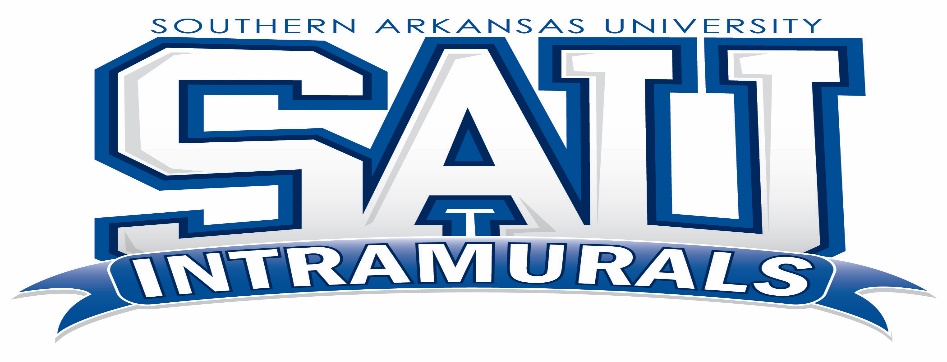 Disc Golf Longest Drive Competition Name:Student ID:       Phone Number:  